Δευτέρα, 11 Σεπ. 231ο ΕΝΗΜΕΡΩΤΙΚΟ ΔΕΛΤΙΟ - Έναρξη Σχολικής Χρονιάς 2023-2024Αγαπητοί  γονείς,Με την έναρξη της νέας σχολικής χρονιάς, σας απευθύνουμε εγκάρδιο χαιρετισμό κι ευχές για μια ευχάριστη, δημιουργική κι αποτελεσματική χρονιά, με υγεία κι ασφάλεια.Στόχος της διεύθυνσης και του προσωπικού είναι να εργαστούμε με υπευθυνότητα, ζήλο κι ενθουσιασμό, για το καλό και την πρόοδο όλων των παιδιών του σχολείου μας.  Με επιμονή, υπομονή και πολλή αγάπη θα επιδιώξουμε την ολόπλευρη ανάπτυξη των παιδιών, που εσείς οι γονείς, μας εμπιστεύεστε. Σας διαβεβαιώνουμε ότι και φέτος στη σχολική μας μονάδα, θα καταβληθεί η μέγιστη προσπάθεια, ώστε  το κάθε  παιδί να αναπτύξει ισόρροπα και αρμονικά τις δυνατότητες του στον ανώτατο δυνατό βαθμό.H δημιουργία ασφαλούς, καθαρού, όμορφου και χαρούμενου περιβάλλοντος, όπου τα παιδιά θα χαίρονται να έρχονται και θα βιώνουν τη χαρά της μάθησης, χωρίς φόβο και άγχος θα είναι η κύρια επιδίωξη μας. Μέσα σ’ αυτό το πλαίσιο, αρνητικές συμπεριφορές και στάσεις όπως η βία, ο εκφοβισμός, η ειρωνεία, η απομόνωση κι ο ρατσισμός δε θα έχουν θέση στο σχολείο μας κι αν εμφανιστούν, θα τύχουν ιδιαίτερου χειρισμού, ώστε τη θέση τους να πάρουν η συνεργασία, ο έπαινος, η φιλία, η ανοχή, η αποδοχή κι ο σεβασμός. Σ’ αυτόν ιδιαίτερα τον στόχο άκρως απαραίτητη είναι κι η δική σας συμβολή και κατανόηση.Το σχολείο μας φέτος λειτουργεί με έντεκα τμήματα, ένα στη Β’ τάξη κι από δύο στις άλλες τάξεις  με τον συνολικό αριθμό των παιδιών να φθάνει τα 214. Ακολουθούν μερικά θέματα που χρήζουν ιδιαίτερης προσοχής από όλους, γιατί βοηθούν στην ομαλότερη λειτουργία του σχολείου.ΕΓΚΑΙΡΗ ΠΡΟΣΕΛΕΥΣΗ ΣΤΟ ΣΧΟΛΕΙΟ ΚΙ ΑΠΟΧΩΡΗΣΗΤα μαθήματα αρχίζουν στις 7:45 π.μ. και τελειώνουν  στη 1:05 μ.μ. για όλες τις τάξεις. Η προσέλευση των παιδιών στο σχολείο είναι προτιμότερο να γίνεται μεταξύ 7:30 και 7:45 π.μ. κι η αποχώρησή τους  στη 1:05 μ.μ.  Παρακαλούμε να ρυθμίσετε το πρόγραμμά σας ούτως ώστε να μπορεί ένας γονιός/κηδεμόνας/συγγενής να φέρνει, αλλά και να παραλαμβάνει έγκαιρα και με ασφάλεια το παιδί προς και από το σχολείο. Οι είσοδοι το πρωί θα κλείνουν στις 7:45 π.μ. και παρακαλούμε να έρχεστε έγκαιρα, για να μη διακόπτεται το μάθημα από αργοπορημένες αφίξεις παιδιών. ΕΠΕΙΔΗ ΦΕΤΟΣ ΠΕΡΙΟΡΙΣΤΗΚΑΝ ΑΚΟΜΑ ΠΕΡΙΣΣΟΤΕΡΟ ΟΙ ΧΩΡΟΙ ΣΤΑΘΜΕΥΣΗΣ, ΠΡΕΠΕΙ ΝΑ ΑΦΗΝΕΤΕ ΤΑ ΠΑΙΔΙΑ ΚΟΝΤΑ ΣΤΗΝ ΕΙΣΟΔΟ (στον χώρο προσωρινής στάθμευσης) ΚΑΙ ΝΑ ΑΠΟΧΩΡΕΙΤΕ ΑΜΕΣΩΣ. Αν θα κατεβείτε στο σχολείο, σταθμεύστε το αυτοκίνητό σας κάπου αλλού, λαμβάνοντας υπόψη τις υποδείξεις και τα σήματα τροχαίας, για να μη βάζουμε σε κίνδυνο τη ζωή οποιουδήποτε παιδιού ή ενήλικα, π.χ. ΔΕΝ ΣΤΑΘΜΕΥΟΥΜΕ ΣΤΑ ΠΕΖΟΔΡΟΜΙΑ!Σε περίπτωση που χρειάζεται να διασταυρώσετε, υπάρχει διάβαση και σχολικός τροχονόμος για την ασφάλειά σας. Μη διασταυρώνετε οπουδήποτε, γιατί κινδυνεύει η ζωή η δική σας και αγαπημένων σας προσώπων!Οι έξοδοι για λόγους ασφάλειας θα κλείνουν στις 13:20, γι’ αυτό παρακαλείσθε να παραλαμβάνετε έγκαιρα τα παιδιά σας. Όσοι γονείς δεν μπορείτε να παραλάβετε τα παιδιά σας έγκαιρα, σας ενημερώνουμε ότι συνεχίζει και φέτος η λειτουργία της παιδικής Λέσχης μέχρι τις 6.00μμ ή η επιτήρηση που λειτουργεί με ευθύνη του Συνδέσμου Γονέων και Κηδεμόνων του σχολείου μέχρι τις 4.00μμ. Σχετικές ανακοινώσεις σας έχουν αποσταλεί από τους υπεύθυνους της Λέσχης και του Συνδέσμου.Επιτρέπεται η είσοδος στο σχολείο και στα παιδιά που προσέρχονται πριν από τις 07:30πμ.  Τα παιδιά αυτά θα παραμένουν μέχρι τις 07:30 σε χώρο που θα τους υποδειχθεί, αλλά δε θα υπάρχει επιτήρηση από εκπαιδευτικό, αφού οι εκπαιδευτικοί αναλαμβάνουν καθήκοντα στις 7.30πμ. Αν κάποιο παιδί, για λόγους υγείας ή άλλους, θα πρέπει να αποχωρήσει προτού τελειώσουν τα μαθήματα, θα πρέπει να ενημερώνεται ο/η υπεύθυνος/η εκπαιδευτικός της τάξης και ο Διευθυντής του σχολείου. Προτού το παιδί αποχωρήσει από το σχολείο θα πρέπει να συμπληρωθεί και να υπογραφεί το «Δελτίο Αποχώρησης». Νοείται ότι θα συνοδεύει το παιδί ο γονιός ή εξουσιοδοτημένο πρόσωπο. Κανένα παιδί δεν μπορεί να αποχωρήσει από το σχολείο χωρίς την εκ των προτέρων ενημέρωση του σχολείου. ΕΙΣΟΔΟΣ ΣΤΟΝ ΧΩΡΟ ΤΟΥ ΣΧΟΛΕΙΟΥ   Η νομοθεσία απαγορεύει την είσοδο στον σχολικό χώρο οποιουδήποτε ατόμου χωρίς την έγκριση της διεύθυνσης.  Επομένως όλα τα κάγκελα θα παραμένουν κλειστά κατά τη διάρκεια λειτουργίας του σχολείου.  Η επίσκεψή σας στο σχολείο θα πρέπει να γίνεται μόνο για εξαιρετικές περιπτώσεις κι αφού πάρετε άδεια από τη διεύθυνση (δες και προηγούμενη παράγραφο).ΜΑΘΗΤΙΚΗ ΣΤΟΛΗ – ΕΜΦΑΝΙΣΗΤα παιδιά πρέπει να έρχονται στο σχολείο καθημερινά με τη στολή, όπως αυτή αποφασίστηκε από τον Σύνδεσμο Γονέων και τη διεύθυνση του σχολείου και σας δόθηκε σχετική ανακοίνωση. Για το μάθημα της Φυσικής Αγωγής και για λόγους ασφάλειας, παρακαλούμε να αποφεύγονται οποιαδήποτε κοσμήματα/στολίδια (βραχιόλια, περιδέραια κτλ) και ακριβά ρολόγια. Ιδιαίτερα κατά τη διάρκεια του μαθήματος της Φυσικής Αγωγής και των διαλειμμάτων, αυτά απαγορεύονται από το ΥΠΠΑΝ, για αποφυγή τραυματισμών. Για τον ίδιο λόγο απαγορεύονται ρούχα με κορδόνια, ιδιαίτερα στο ύψος του λαιμού, αφού υπάρχει κίνδυνος πνιγμού. Η μεταφορά στο σχολείο κινητoύ τηλεφώνου και ρολογιού Smart Watch («έξυπνων ρολογιών») από τα παιδιά  απαγορεύεται αυστηρά με εγκύκλιο του ΥΠΠΑΝ. Αν κάποιο παιδί φέρει στο σχολείο τέτοια συσκευή, τότε αυτή θα παραδοθεί στη διεύθυνση και ακολούθως θα δοθεί στους γονείς ή κηδεμόνες του παιδιού.ΕΝΤΥΠΑ ΥΠΠΑΝ ΓΙΑ ΣΥΜΠΛΗΡΩΣΗΣτην τσάντα των παιδιών υπάρχει διάφανο φάιλ με 5 έντυπα του ΥΠΑΝ, που πρέπει να συμπληρώσετε και να μας επιστρέψετε. Παρακαλούμε όπως διαβαστούν με προσοχή κι επιστραφούν στο σχολείο συμπληρωμένα μέχρι την Παρασκευή 15/9/2023.ΣΧΟΛΙΚΕΣ ΑΡΓΙΕΣ (που δεν συμπίπτουν με Σάββατο ή Κυριακή)6 Δεκεμβρίου  - Γιορτή του αγίου της κοινότητας/ενορίας-Αγ. Νικολάου (ΤΕΤΑΡΤΗ)23  Δεκεμβρίου  ως 7 Ιανουαρίου: Διακοπές Χριστουγέννων, Πρωτοχρονιάς και Φώτων30  Ιανουαρίου: Εορτή των Τριών Ιεραρχών-Γραμμάτων (ΤΡΙΤΗ)18 Μαρτίου: Καθαρά Δευτέρα 25η Μαρτίου: Επέτειος Ελληνικής Επανάστασης 18211η Απριλίου: Επέτειος εθνικοαπελευθερωτικού Αγώνα της ΕΟΚΑ κατά των Άγγλων27 Απριλίου ως 12 Μαΐου: Διακοπές του Πάσχα11 Ιουνίου: Μνήμη Αποστόλου Βαρνάβα (ΤΡΙΤΗ)13 Ιουνίου: Αναλήψεως (ΠΕΜΠΤΗ)5η Ιουνίου: Αγίου Πνεύματος (ΔΕΥΤΕΡΑ)Η Διεύθυνση και το προσωπικό του σχολείου είναι στη διάθεσή σας για οτιδήποτε σας απασχολεί. Είμαστε σίγουροι ότι θα σας έχουμε πολύτιμους συνεργάτες και συμπαραστάτες στο έργο που επιτελούμε για την πρόοδο και  αγωγή των παιδιών. Ευχές για μια γόνιμη σχολική χρονιά γεμάτη προκλήσεις, χαρές κι επιτυχίες!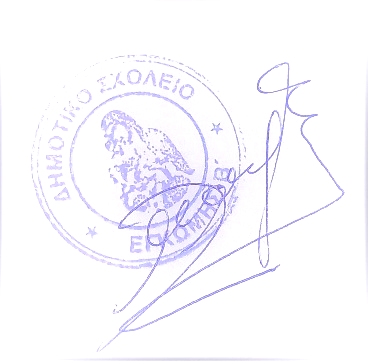 Με εκτίμησηΓιώργος ΣιαμπήςΔιευθυντήςΔημοτικό Σχολείο Έγκωμης Β’ Βασιλέως Παύλου 2412, ΄ΕγκωμηΤηλ:22353057Τηλ/πο (fax):22876145Ηλ.Ταχ. (e-mail): dim-egkomi2-lef@schools.ac.cy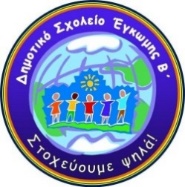 